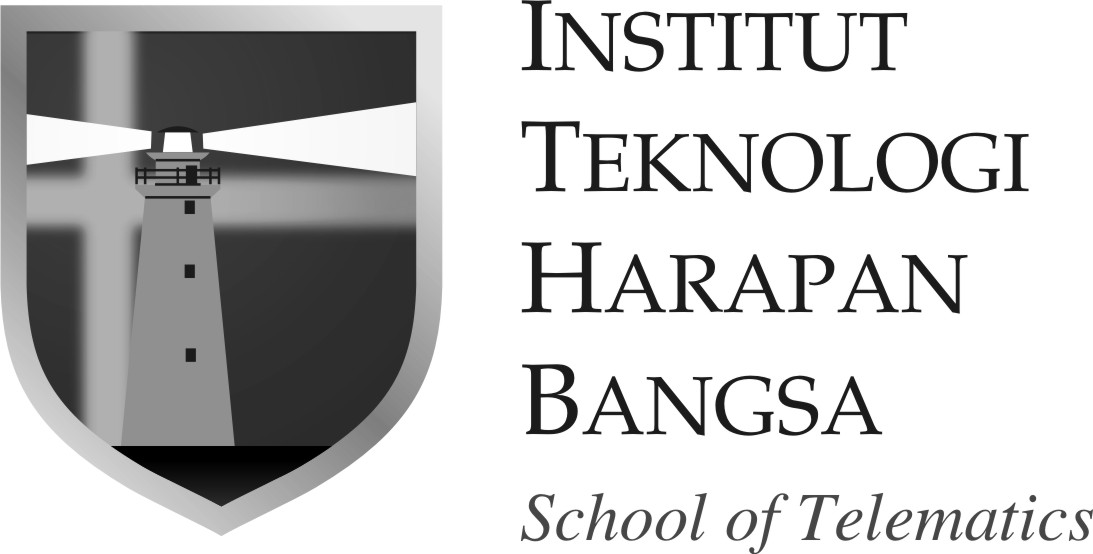 Keterangan PIC:Misalnya:PH: Perawita Hinca FORM EVENT LOGISTIC PLAN FORM EVENT LOGISTIC PLANNama Acara: Hari/Tanggal: Waktu: Tempat: Form ini dibuat oleh: Departemen: NoItemRequiredSpecificationPICFinal Check (Sign/Date)Final Check (Sign/Date)NoItemRequiredSpecificationPICFacilityManagerEventCoord.1AcaraForm persetujuan penggunaan ruanganDistribusi run down acaraJadwal gladi resikMC :Penghargaan (tidak ada/ Plakat/ Sertifikat)Petugas pembawa penghargaanLainnya:2Audiens:Jumlah kursi : Assembly Hall: …… buah / R.Seminar : ……. buah(Kapasitas standar: Assembly Hall: 250 buah / R.Seminar : 70 buah)Sofa undangan khususMeja undangan khususLay out kursi pesertaKebersihan Ruangan3Mimbar dan PanggungKursi pembicaraMeja pembicaraLay out Panggung Podium4Sound systemJumlah mike kabelJumlah wirelessDVD, VCDKoneksi sound system ke PC atau perangkat lain (DVD, VCD, etc.)Sound system tambahan (ada/tidak ada)Music equipment (ada/tidak ada)Operator sound systemFinal Sound Check:5Peralatan tambahanLCD projectorScreen ……unit (dan layout)Komputer (ada/tidak ada)Laptop (ada/tidak ada)MejaLaser pointerPresentation tool (remote)White board+spidolFlipChart + kertas ……… lbr + spidolTambahan:Koneksi Wi-Fi6DekorasiSpandukBungaLighting  Kebutuhan listrik khususPemasangan Tanda Petunjuk Lokasi AcaraLainnyaCatatan: bila tidak perlu Spanduk khusus, gunakan yang generik misalnya “Welcome to ITHB” (gunakan high quality print)7Air Conditioning SystemPre-check kondisi ACMulai dinyalakan jam….Kebutuhan Standing AC (rental) (ada/tidak ada)Jadwal Test Suhu8Toilet dan Area KhususLantai 5 (dibuka/tidak)Lantai 4 (dibuka/tidak)Area Lainnya yang harus dibuka atau ditutupKontrol Kebersihan NoItemRequiredSpecificationPICFinal Check (Sign/Date)Final Check (Sign/Date)NoItemRequiredSpecificationPICFacilityManagerEventCoord.9TanggaDibuka/Terbatas/TidakPetugas pembersihPagar Penghalang Lift Dibuka/Terbatas/TidakPetugas pembersihPagar PenghalangKontrol Kebersihan 10Parkir KeamananJumlah kendaraan (…..mobil tamu)Lokasi parkir mobilLokasi parkir motorJumlah petugas keamananPos penempatan satpamKartu parkir11KonsumsiMinuman untuk PembicaraTipe (snack/prasmanan/ kotak/ meja makan)Jumlah yang harus dipesan untuk:Undangan khususPesertaTempat MakanSetting meja makanKursi, Meja dan TaplakAlat makanTempat sampah di ruang makan (bila menggunakan box)12TransportasiMobil & Supir13Publikasi sebelum dan sesudah acara:Mengisi Form Check List Media for Even PromotionSurat TeleponEmailPengumumanNoItemRequiredSpecificationPICFinal Check (Sign/Date)Final Check (Sign/Date)NoItemRequiredSpecificationPICFacilityManagerEventCoord.14Marketing Tools:Brosur ITHB Brosur CRCBooklet ITHBDVD ITHBSouvenir15DokumentasiVideoFoto16UsherFront OfficerMarketingMentor17Absensi/Daftar Hadir/RegistrasiMeja RegistrasiBuku RegistrasiPetugas Registrasi18[Acara khusus] AKREDITASISK Panitia melibatkan seluruh dosen MoU dengan pihak eksternalDaftar Hadir PesertaDokumentasi (foto dan video)Proposal Acara Laporan Pertanggungjawaban Acara (inc. Laporan Keuangan dan dokumentasi)